第二外語換教室通知10/14(六)第二外語上課教室因與全民英檢教室衝堂，所以法語—邱靖嵐老師B教室換---J307教室德語—李林坡老師A教室換---J308教室韓語—李鎮雨老師F教室換---J309教室其餘課程教室不變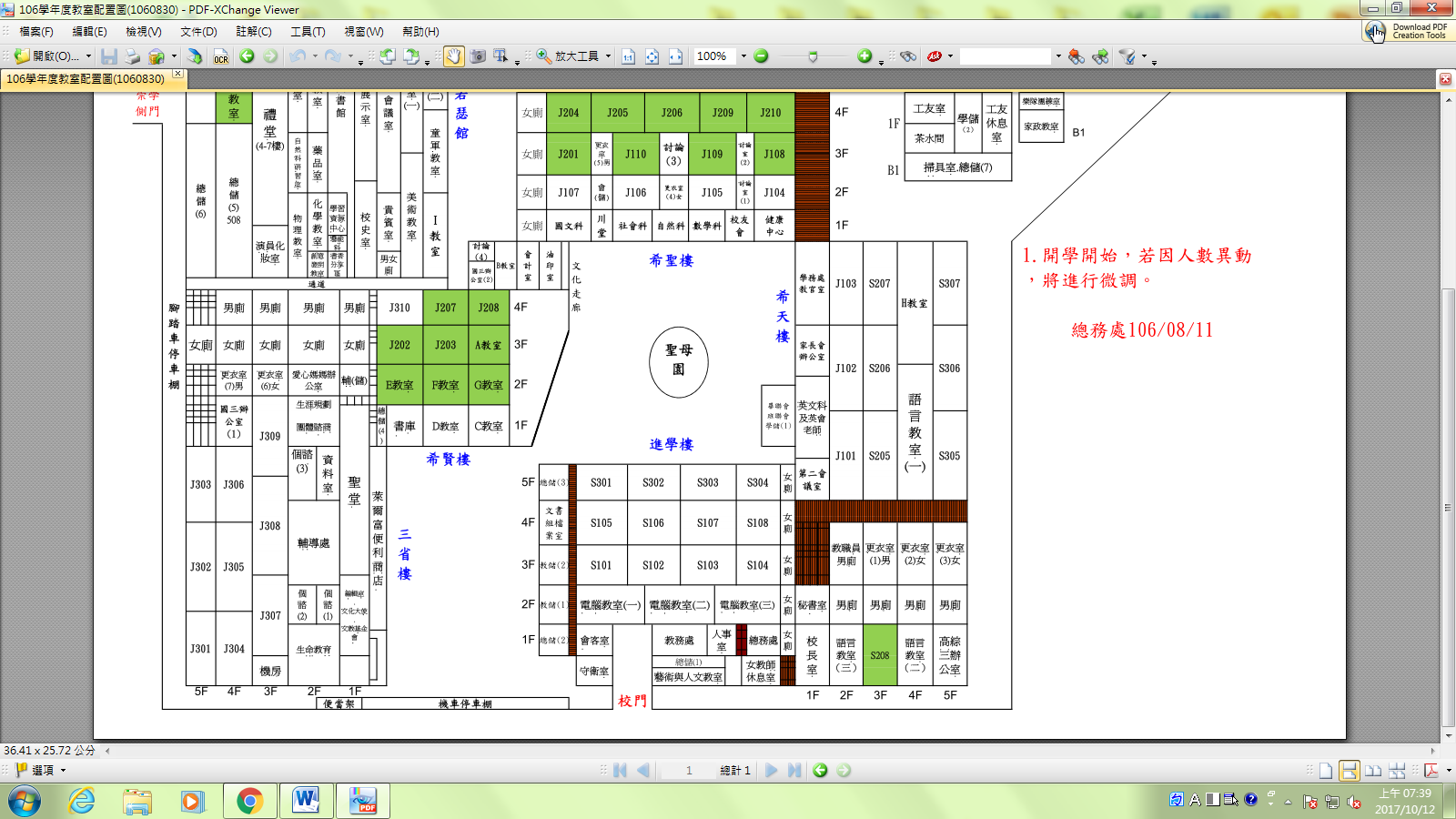 